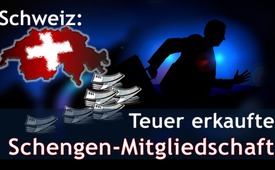 Schweiz: Teuer erkaufte Schengen-Mitgliedschaft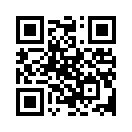 Die Schweizer Bevölkerung wurde mit einer 20 Millionen Franken teuren Propaganda zur Annahme des Schengener Abkommens bewegt. Versprochen wurde u.a., das Abkommen bringe mehr Sicherheit. Doch wie sieht die Wirklichkeit aus? Sehen Sie selbst …Die Schweizer Bevölkerung wurde mit einer 20 Millionen Franken teuren Propaganda zur Annahme des Schengener Abkommens bewegt. Der Abstimmungskampf wurde mit Bundesgeldern und von Wirtschaftsverbänden wie z.B. „Economiesuisse“ finanziert. Um seine Interessen durchzusetzen, versprach „Economiesuisse“ u.a., das Abkommen bringe mehr Sicherheit. Die Wirklichkeit sieht anders aus: Schengen hat eine massive Zunahme der grenzüberschreitenden Kriminalität zur Folge! Die Raubüberfälle haben von 2008 (Inkraftsetzung von Schengen) auf 2009 um 22 % zugenommen und von 2011 auf 2012 wiederum um 15,7 %. 2012 wurden gegenüber dem Vorjahr je nach Region 20-40 % mehr Einbrüche begangen. Die Schweizer Bevölkerung wurde somit doppelt geprellt: Zuerst durften sie die Pro-Schengen-Propaganda über ihre Steuerzahlungen mitfinanzieren und nun dürfen sie auch noch die Konsequenzen der erhöhten Kriminalitätsrate tragen.von mab.Quellen:http://politonline.ch/?content=news&amp;amp;newsid=2750https://www.svp.ch/partei/publikationen/parteizeitung/2013-2/svp-klartext-august-2013/explosion-der-kosten-der-kriminalitaet-und-der-asylzahlen/Das könnte Sie auch interessieren:#Schengen - Das Schengen-Abkommen - www.kla.tv/SchengenKla.TV – Die anderen Nachrichten ... frei – unabhängig – unzensiert ...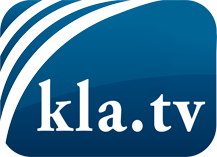 was die Medien nicht verschweigen sollten ...wenig Gehörtes vom Volk, für das Volk ...tägliche News ab 19:45 Uhr auf www.kla.tvDranbleiben lohnt sich!Kostenloses Abonnement mit wöchentlichen News per E-Mail erhalten Sie unter: www.kla.tv/aboSicherheitshinweis:Gegenstimmen werden leider immer weiter zensiert und unterdrückt. Solange wir nicht gemäß den Interessen und Ideologien der Systempresse berichten, müssen wir jederzeit damit rechnen, dass Vorwände gesucht werden, um Kla.TV zu sperren oder zu schaden.Vernetzen Sie sich darum heute noch internetunabhängig!
Klicken Sie hier: www.kla.tv/vernetzungLizenz:    Creative Commons-Lizenz mit Namensnennung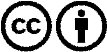 Verbreitung und Wiederaufbereitung ist mit Namensnennung erwünscht! Das Material darf jedoch nicht aus dem Kontext gerissen präsentiert werden. Mit öffentlichen Geldern (GEZ, Serafe, GIS, ...) finanzierte Institutionen ist die Verwendung ohne Rückfrage untersagt. Verstöße können strafrechtlich verfolgt werden.